Муниципальное козённое общеобразовательное учреждение «Митлиурибская  основная общеобразовательная школа»Отдел  образования администрации МР  «Шамильский  район» Отчет по проведению мероприятий недели химии .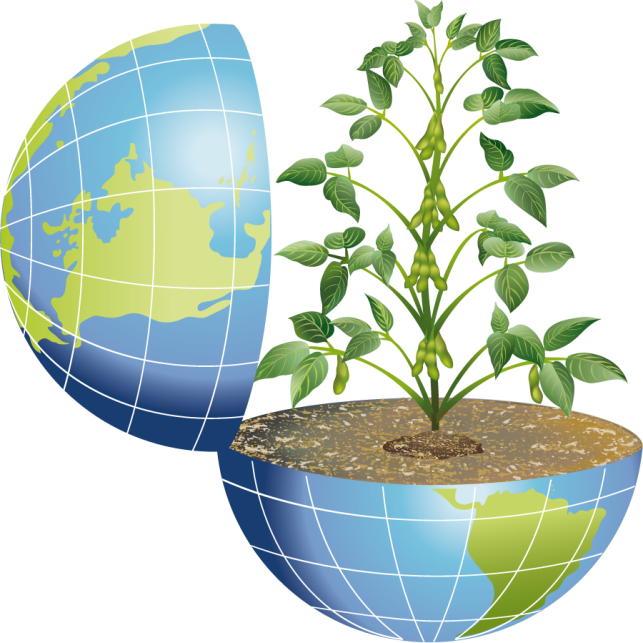 Учитель   химииИбрагимов  И.М.2017-2018 уч. г.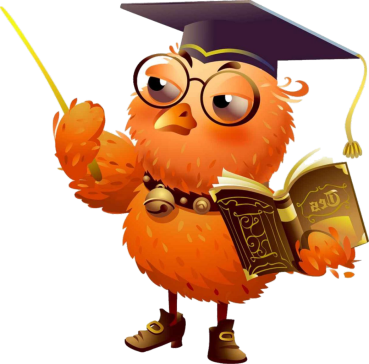 С12 по  17  февраля  2018 года в МКОУ «Митлиурибская   ООШ» проходилась   Неделя  химии.   Одной из форм деятельности школы, ориентированной на  развитие личности учащегося, его познавательных и творческих способностей, являются ежегодно проводимые  предметные недели.      Познавательный интерес к химии и биологии формируется как на уроке, так и во внеурочной деятельности, предполагающей использование самых разнообразных видов деятельности учащихся (игровых, творческих, исследовательских и т.п.). Несмотря на игровой характер предметных недель, польза от их проведения для образовательного процесса очевидна, поскольку все мероприятия преследуют развивающие, образовательные и воспитательные цели.Цель недели химии : развитие интереса школьников к химии как науке, через разнообразные формы деятельности.Задачи.1. Привлечь к участию в предметной неделе наибольшее число участников учебного процесса.2. Предоставить всем учащимся возможность активного участия в каждом мероприятии в соответствии с их способностями, склонностями и интересами.3. Дать возможность обучающимся увидеть и оценить результаты как своей деятельности, так и деятельности других участников предметной недели.Этапы проведения предметной неделиI. Подготовительный этап. Творческая группа учителей-предметников составляет план недели и подбирает конкурсные вопросы, задания, мероприятия, оформляет экспозиционный материал, определяет сроки, согласно Положению о проведении недели. На данном этапе желательно подключить учеников старших классов, проявляющих интерес к химии, для помощи в организации и проведении мероприятий, подведении итогов.     На стенде в кабинете химии был размещен план проведения Недели  химии.  На предметных стендах опубликована интересная информация об интересных фактах, научных исследованиях в области естественных наук, стихи о химических элементах.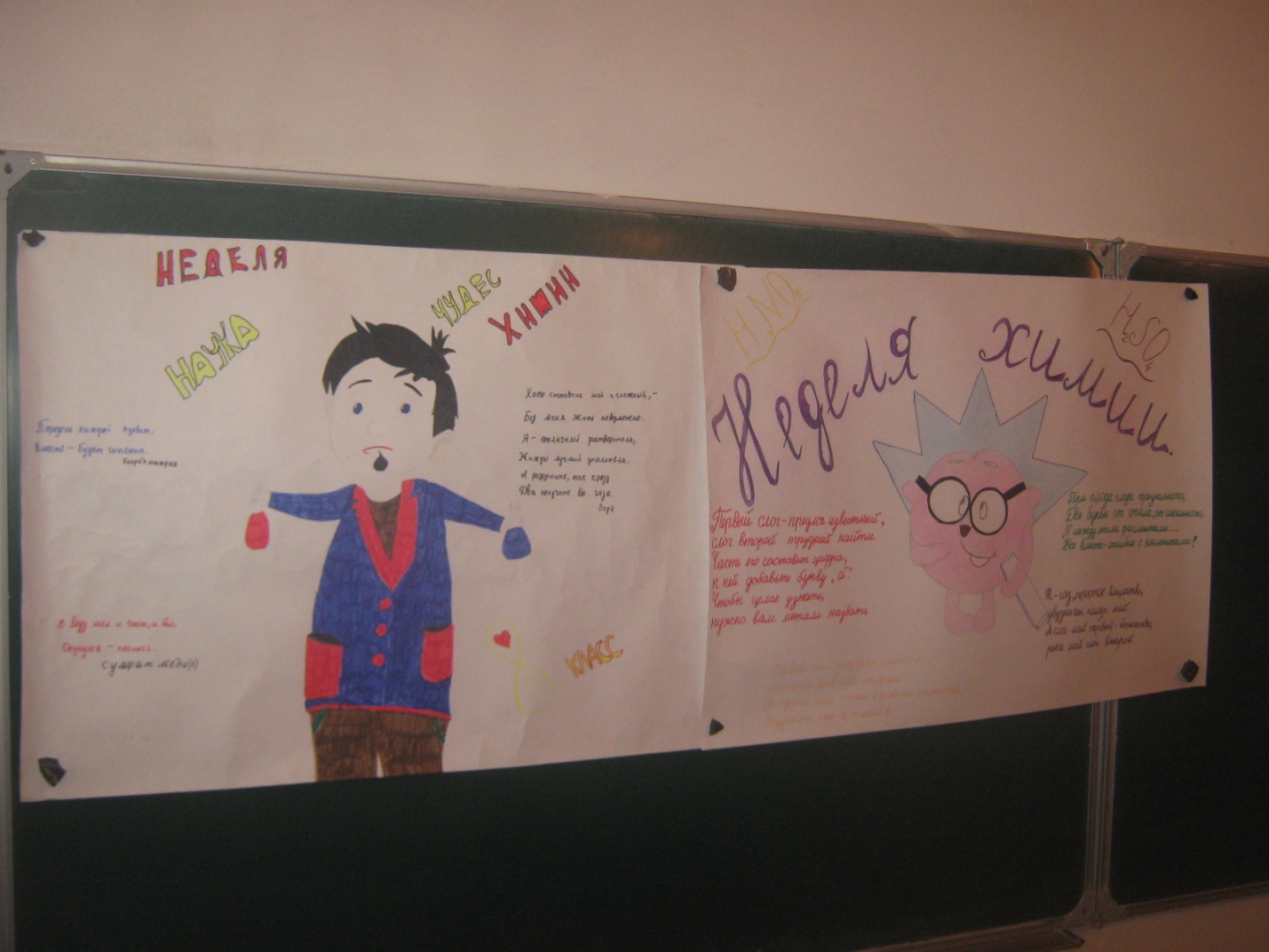 План мероприятий:№ п/п      Для учащихся 8-9 классов была проведена  «Своя игра» по химии 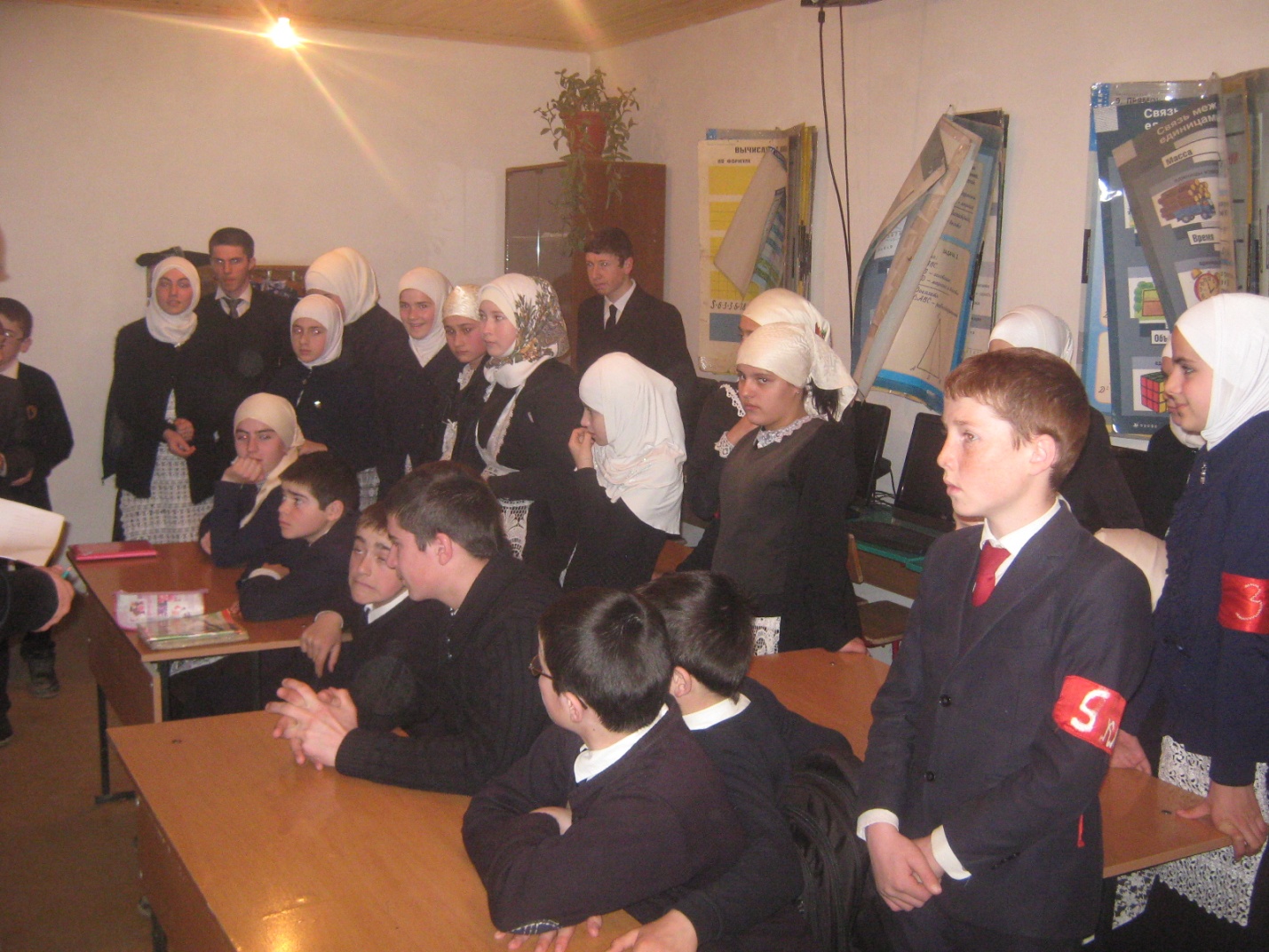 Участвовали 2 команды по 15 человек. Соревновались команды «Атом» и «Молекула». Ребятам предстояло отвечать на вопросы различной сложности,  блистая эрудицией и знаниями.       Началась игра с Торжественное открытие недели химии. Принимают участие учащиеся 5-9 классов. Игра « Химические элементы»(8 класс по ПСХЭ Д.И.Менделеева).   В завершении игры ребятам был продемонстрирован лабораторный  опыт «Разделение  смесей»  и  видео  урок  «Типы  химических  реакций».  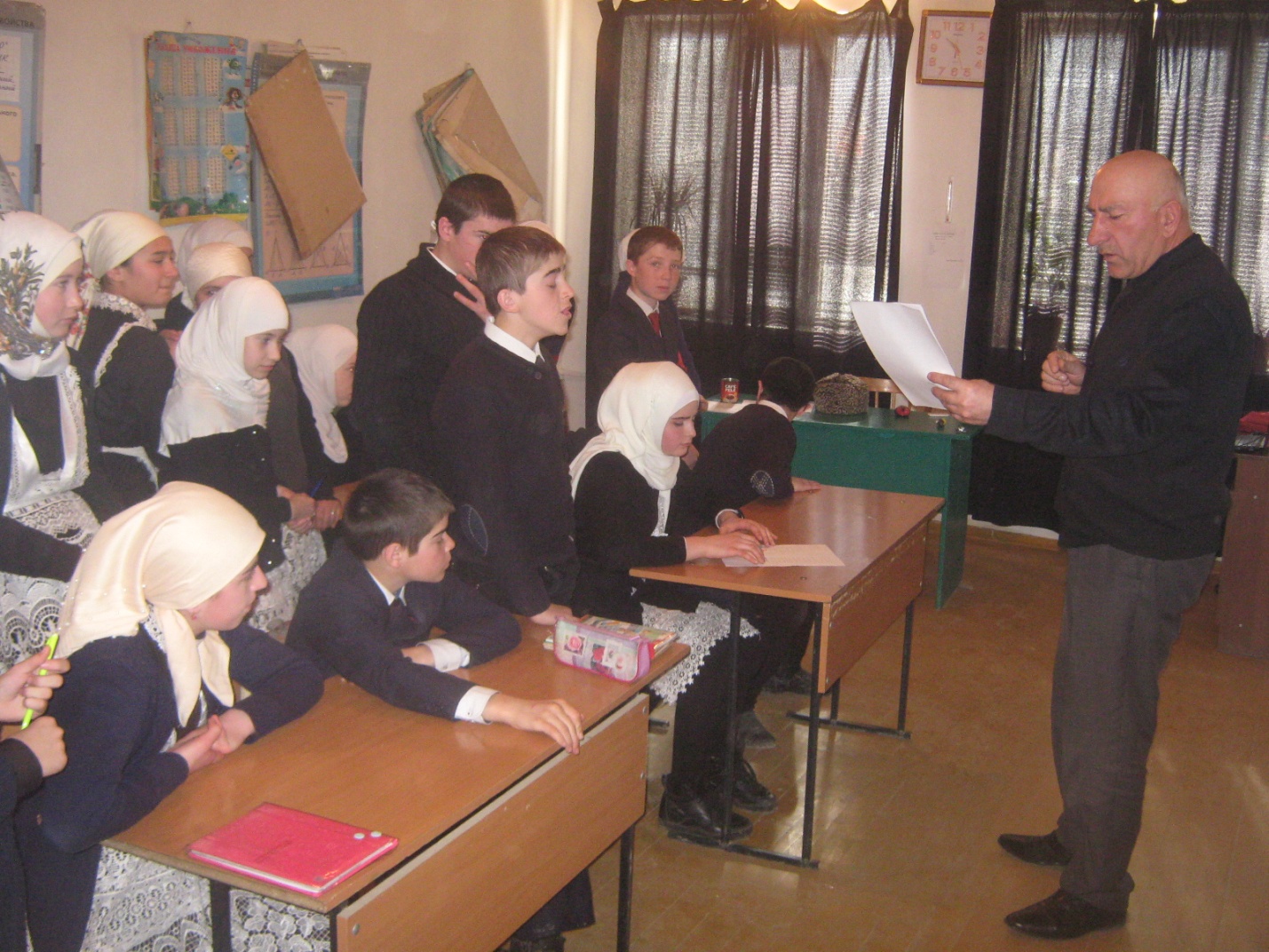 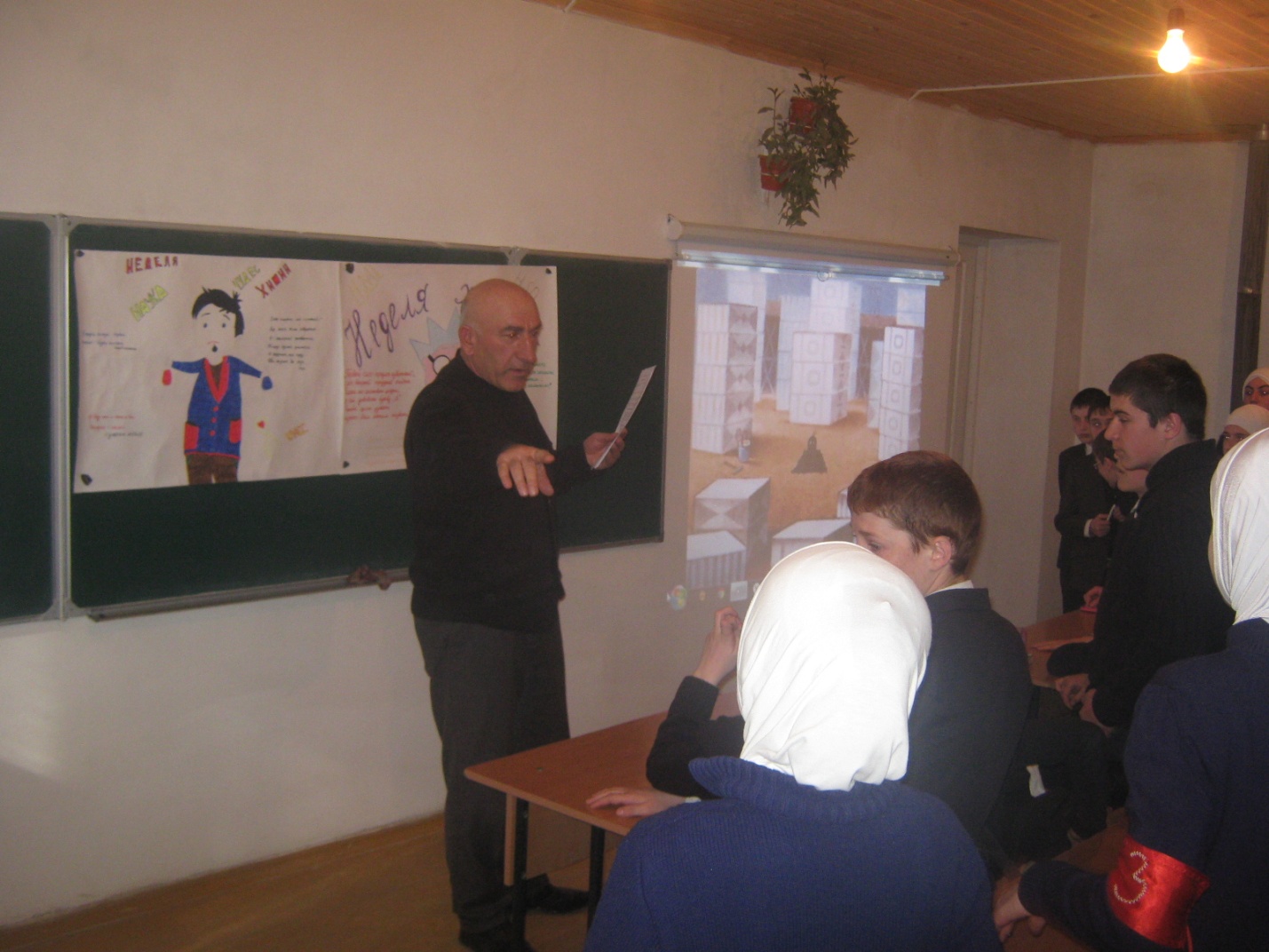 Победу одержали участники команды «Цельнометаллические алхимики» (8кл)Итоги недели химии.      Победители были награждены грамотами и призами.Учащиеся 8-9 классов принимали активное участие в мероприятиях, викторинах и конкурсах, проводимых учителем в ходе недели  биологии и химии.       Анализируя проведенную работу, можно сделать выводы: все запланированные мероприятия прошли успешно, применение внеклассных форм работы позволило расширить рамки деятельности учителя и активизировать познавательный интерес учащихся к предметам естественнонаучного цикла. День неделиНазвание мероприятияОтветственные за проведение1ПонедельникТоржественное открытие недели химии. Принимают участие учащиеся 5-9 классов.Игра « Химические элементы»(8 класс по ПСХЭ Д.И.Менделеева). Учитель химии Ибрагимов И.М.2ВторникПросмотр мультфильма «Крот - химик» для учащихся 5-9 классов.Конкурс газет на заданную темуКлассные руководителиУчитель химии. Ибрагимов И.М.3СредаИгра « Кто хочет стать миллионером ?» «Неметаллы» (9 классы).Учитель химии Ибрагимов И.М.4ЧетвергБиолого-химическая игра для 6-9 классов «Кто хочет стать эрудитом?»Игра «Что? Где? Когда?» для учащихся 8-9 классовУчитель химии Ибрагимов И.М. 5ПятницаИгра «Цветные химические элементы»для учащихся 7-9 классовПодведение итогов, награждение участников.Учителя химии: Ибрагимов И.М..